На основании пункта 2.3 Положения о порядке установки и эксплуатации нестационарных торговых объектов на территории города, утвержденного решением Совета депутатов ЗАТО г. Зеленогорска                             от 27.08.2015 № 13-85р, учитывая решения комиссии по размещению нестационарных торговых объектов (протоколы от 04.12.2015 № 3,                                от 08.12.2015 № 4, от 11.02.2016 № 7, от 16.03.2016 № 8) о возможности внесения изменений в схему размещения нестационарных торговых объектов на территории города Зеленогорска, утвержденную решением Совета депутатов ЗАТО г. Зеленогорска от 26.02.2015 № 8-36р, руководствуясь Уставом города, Совет депутатов ЗАТО г. Зеленогорска Р Е Ш И Л:1. Внести изменения в решение Совета депутатов ЗАТО                                  г. Зеленогорска от 26.02.2015 № 8-36р «Об утверждении схемы размещения нестационарных торговых объектов на территории города Зеленогорска», изложив приложение в редакции согласно приложению к настоящему решению.2. Настоящее решение вступает в силу в день, следующий за днем его опубликования в газете «Панорама».Глава ЗАТО г. Зеленогорска                                                         П.Е. Корчашкин						                                                                                                Приложение											                                     к  решению Совета депутатов                                                                                                                                                                    ЗАТО г. Зеленогорска                                                                                                                                                                    от  28.03.2016  №  21-137р                                                                                                                                                                   Приложение 											                                     к  решению Совета депутатов                                                                                                                                                                    ЗАТО г. Зеленогорска                                                                                                                                                                    от  26.02.2015 №  8-36рСхемаразмещения нестационарных торговых объектов на территории города Зеленогорска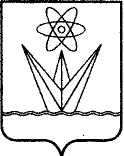  СОВЕТ ДЕПУТАТОВЗАКРЫТОГО АДМИНИСТРАТИВНО-ТЕРРИТОРИАЛЬНОГО ОБРАЗОВАНИЯ ГОРОДА ЗЕЛЕНОГОРСКАКРАСНОЯРСКОГО КРАЯРЕШЕНИЕ СОВЕТ ДЕПУТАТОВЗАКРЫТОГО АДМИНИСТРАТИВНО-ТЕРРИТОРИАЛЬНОГО ОБРАЗОВАНИЯ ГОРОДА ЗЕЛЕНОГОРСКАКРАСНОЯРСКОГО КРАЯРЕШЕНИЕ СОВЕТ ДЕПУТАТОВЗАКРЫТОГО АДМИНИСТРАТИВНО-ТЕРРИТОРИАЛЬНОГО ОБРАЗОВАНИЯ ГОРОДА ЗЕЛЕНОГОРСКАКРАСНОЯРСКОГО КРАЯРЕШЕНИЕ СОВЕТ ДЕПУТАТОВЗАКРЫТОГО АДМИНИСТРАТИВНО-ТЕРРИТОРИАЛЬНОГО ОБРАЗОВАНИЯ ГОРОДА ЗЕЛЕНОГОРСКАКРАСНОЯРСКОГО КРАЯРЕШЕНИЕ       28.03.2016г. Зеленогорскг. Зеленогорск                № 21-137рО внесении изменений в решение Совета депутатов ЗАТО г. Зеленогорска от 26.02.2015 № 8-36р «Об утверждении схемы размещения нестационарных торговых объектов на территории города Зеленогорска» О внесении изменений в решение Совета депутатов ЗАТО г. Зеленогорска от 26.02.2015 № 8-36р «Об утверждении схемы размещения нестационарных торговых объектов на территории города Зеленогорска» №п/п№по схе-меТип нестационар-ного  торгового объектаАдресный ориентир расположения нестационарного торгового объектаКоличество нестацио-нарных торговых объектов по каждому адресному ориентиру, шт.Площадь земельного участка, здания, строения, сооружения или их части, занимаемая нестационар-ным торговым объектом,  кв. м. Вид реализуемой нестационарным торговым объектом продукцииИнформация об использовании нестационарного торгового объекта субъектами малого или среднего предпринимательства, осуществляющими торговую деятельностьПериод размещения нестационарноготоргового  объектаПримечание12345678910Нестационарные торговые объекты, расположенные на земельных участках, находящихся в муниципальной собственности, и земельных участках, государственная собственность  на которые не разграниченаНестационарные торговые объекты, расположенные на земельных участках, находящихся в муниципальной собственности, и земельных участках, государственная собственность  на которые не разграниченаНестационарные торговые объекты, расположенные на земельных участках, находящихся в муниципальной собственности, и земельных участках, государственная собственность  на которые не разграниченаНестационарные торговые объекты, расположенные на земельных участках, находящихся в муниципальной собственности, и земельных участках, государственная собственность  на которые не разграниченаНестационарные торговые объекты, расположенные на земельных участках, находящихся в муниципальной собственности, и земельных участках, государственная собственность  на которые не разграниченаНестационарные торговые объекты, расположенные на земельных участках, находящихся в муниципальной собственности, и земельных участках, государственная собственность  на которые не разграниченаНестационарные торговые объекты, расположенные на земельных участках, находящихся в муниципальной собственности, и земельных участках, государственная собственность  на которые не разграниченаНестационарные торговые объекты, расположенные на земельных участках, находящихся в муниципальной собственности, и земельных участках, государственная собственность  на которые не разграниченаНестационарные торговые объекты, расположенные на земельных участках, находящихся в муниципальной собственности, и земельных участках, государственная собственность  на которые не разграниченаНестационарные торговые объекты, расположенные на земельных участках, находящихся в муниципальной собственности, и земельных участках, государственная собственность  на которые не разграничена11киоск район магазина «Садко» 19,3непродовольственные товары (лотерейные билеты)  субъект среднего предпринимательствакруглогодично22киоскрайон магазина «Садко» 19,1непродовольственные товары (печатная продукция, книги)субъект среднего предпринимательствакруглогодично33киоскрайон магазина «Садко» 19,4непродовольственные товары (цветы, семена)субъект малого предпринимательствакруглогодично44киоскрайон магазина «Садко» 19,0продовольственныетоварысубъект малого предпринимательствакруглогодично55киоск район магазина «Садко» 16,0продовольственныетовары (мороженое) субъект малого предпринимательствакруглогодично66киоскрайон магазина «Садко» 19,4продовольственные товарысубъект малого предпринимательствакруглогодично77остановочный комплекс район магазина «Садко»140,0продовольственныетоварысубъект малого предпринимательствакруглогодично88киоск район магазина  «Горизонт»113,0продовольственныетоварысубъект малого предпринимательствакруглогодично99киоскрайон магазина  «Горизонт»116,0продовольственныетовары субъект малого предпринимательствакруглогодично1010киоскрайон магазина  «Горизонт»114,0продовольственныетоварысубъект малого предпринимательствакруглогодично1111киоскрайон магазина  «Горизонт»113,0продовольственныетоварысубъект малого предпринимательствакруглогодично1212киоскрайон магазина  «Горизонт»114,2продовольственныетовары (кондитерские изделия)субъект малого предпринимательствакруглогодично1313киоск  район магазина «Горизонт»113,0продовольственныетовары субъект малого предпринимательствакруглогодично1414павильонрайон ул. Энергетиков, 4135,0непродовольственные товары (женская одежда)субъект малого предпринимательствакруглогодично1515остановочныйкомплекс район ул. Ленина, 5125,0продовольственныетоварысубъект малого предпринимательствакруглогодично1616киоск район магазина «Дом обуви» 18,0продовольственныетоварысубъект малого предпринимательствакруглогодично1717киоскрайон магазина «Дом обуви» 18,0продовольственныетоварысубъект малого предпринимательствакруглогодично1818киоскрайон магазина «Дом обуви» 117,0непродовольственные товары (цветы, семена, керамические изделия)субъект малого предпринимательствакруглогодично1919киоскрайон магазина «Дом обуви» 16,0продовольственныетовары (мороженое) субъект малого предпринимательствакруглогодично2020павильонрайон ул. Ленина, 14А1105,0непродовольственные товары (верхняя одежда)субъект малого и среднего предпринимательствакруглогодично2121павильонрайон ул. Ленина,   20145,0непродовольственные товары(продажа автобилетов)субъект малого предпринимательствакруглогодично2222остановочный комплекс район жилого дома № 31 по ул. Ленина149,0непродовольственныетоварысубъект малого предпринимательствакруглогодично2323остановочный комплекс район жилого дома № 26 по ул. Бортникова130,0продовольственныетоварысубъект малого предпринимательствакруглогодично2424остановочный комплекс район Электромеханического техникума, на остановке «Техникум»140,0продовольственные товарысубъект малого предпринимательствакруглогодично2525киоск район ул. Советская, 716,0продовольственныетоварысубъект малого предпринимательствакруглогодично2627киоск район ул. Набережная, 30117,0непродовольственные товары (цветы, семена)субъект малого предпринимательствакруглогодично2728киоскрайон ул. Набережная, 3017,0продовольственные товары субъект малого предпринимательствакруглогодично2830павильон район ул. Набережная, 32, детского комбината № 261390,0продовольственные товарысубъект среднего предпринимательствакруглогодично2931павильонрайон жилого дома № 52 по ул. Набережная160,0продовольственные товарысубъект малого предпринимательствакруглогодично3032павильонрайон типографии160,0продовольственные товарысубъект малого предпринимательствакруглогодично3133киоскрайон магазина «Универсам»115,3продовольственныетоварысубъект малого предпринимательствакруглогодично3234киоскрайон магазина «Универсам»114,6непродовольственные товары (цветы, семена, керамические изделия)субъект малого предпринимательствакруглогодично3335киоскрайон ул. Набережная, 62 (в районе магазина «Универсам»)115,0продовольственныетоварысубъект малого предпринимательствакруглогодично3436киоскрайон магазина «Универсам»19,0продовольственные товары (мороженое) субъект малого предпринимательствакруглогодично3537киоск район магазина «Универсам»19,0непродовольственные товары (лотерейные билеты)субъект среднего предпринимательствакруглогодично3638киоск район магазина «Универсам»120,0продовольственныетовары (фрукты, овощи)субъект малого предпринимательствакруглогодично3739киоск район магазина «Универсам»117,0продовольственные товары (кондитерские изделия) субъект малого предпринимательствакруглогодично3840киоск район ул. Набережная, 58120,0продовольственныетоварысубъект малого предпринимательствакруглогодично3941павильонрайон ул. Набережная, 58144,0непродовольственные товары субъект малого предпринимательствакруглогодично4042павильонрайон жилого дома № 68 по ул. Набережная185,0продовольственныетоварысубъект малого предпринимательствакруглогодично4143киоск район жилого дома № 68 по ул. Набережная18,0продовольственные товары  (мороженое)субъект малого среднего предпринимательствакруглогодично4244киоскрайон ул. Набережная, 68 около киоска «Мороженое»17,5продовольственныетоварысубъект малого предпринимательствакруглогодично4345остановочный комплексрайон жилого дома № 76 по  ул. Набережная159,0продовольственныетоварысубъект малого предпринимательствакруглогодично4447киоск район магазина «Эскадра»16,0продовольственные товары субъект малого предпринимательствакруглогодично4548киоскрайон магазина «Эскадра»114,0продовольственные товарысубъект малого предпринимательствакруглогодично4649остановочныйкомплекс район АТС-2124,0продовольственныетоварысубъект малого предпринимательствакруглогодично4750павильонрайон ул. Парковая, 2132,0продовольственныетоварысубъект малого предпринимательствакруглогодично4851павильонрайон ул. Парковая, 4128,0непродовольственные товары (верхняя одежда)субъект малого предпринимательствакруглогодично4952павильон район ул. Парковая, 12120,0непродовольственные товары  (бытовые и косметические средства)субъект малого предпринимательствакруглогодично5053киоск район ул. Парковая, 5218,8продовольственныетоварысубъект малого предпринимательствакруглогодично5154киоск район жилого дома № 54 по ул. Парковая116,0продовольственныетоварысубъект малого предпринимательствакруглогодично5255павильонрайон жилого дома № 54 по ул. Парковая131,0продовольственныетоварысубъект малого предпринимательствакруглогодично5356павильонрайон жилого дома № 54 по ул. Парковая129,0непродовольственные товары (канцелярские товары)субъект малого предпринимательствакруглогодично5457павильонрайон жилого дома № 54 по ул. Парковая129,0непродовольственные товары (фото принадлежности, часы)субъект малого предпринимательствакруглогодично5558павильонрайон жилого дома № 54 по ул. Парковая134,0продовольственные товары круглогодично5659 павильонрайон платной стоянки по ул. Парковая114,0непродовольственные товары  (похоронные принадлежности)субъект малого предпринимательствакруглогодично5760павильонрайон платной стоянки по ул. Парковая115,0продовольственные товары (свежемороженая рыба и мясные продукты) субъект малого предпринимательствакруглогодично5861павильонрайон платной стоянки по ул. Парковая125,0непродовольственные товары (семена,  цветы, садовые принадлежности)субъект малого предпринимательствакруглогодично5962павильонрайон платной стоянки по ул. Парковая124,0непродовольственные товары (автозапчасти, аккумуляторы)субъект малого предпринимательствакруглогодично6063павильонрайон платной стоянки по ул. Парковая132,0непродовольственные товары (двери металлические) субъект малого предпринимательствакруглогодично6164павильонрайон платной стоянки по ул. Парковая125,0непродовольственные товары (автозапчасти)субъект малого предпринимательствакруглогодично6265павильонрайон платной стоянки по ул. Парковая124,0продовольственные товары (мясные продукты)субъект малого предпринимательствакруглогодично6366павильонрайон платной стоянки по ул. Парковая125,0непродовольственные товарысубъект малого предпринимательствакруглогодично6467павильонрайон платной стоянки по ул. Парковая125,0непродовольственные товары (рыболовные принадлежности) субъект малого предпринимательствакруглогодично6568павильонрайон платной стоянки по ул. Парковая124,0продовольственные товарысубъект малого предпринимательствакруглогодично6669павильонрайон платной стоянки по ул. Парковая124,0непродовольственные товары (автохимия)субъект малого предпринимательствакруглогодично6770павильонрайон платной стоянки по ул. Парковая124,0непродовольственные товары (автозапчасти, аккумуляторы)субъект малого предпринимательствакруглогодично6871павильонрайон платной стоянки по ул. Парковая124,0непродовольственные товары (спорттовары, палатки)субъект малого предпринимательствакруглогодично6972павильон район платной стоянки по ул. Парковая125,0непродовольственные товарысубъект малого предпринимательствакруглогодично7073павильонрайон платной стоянки по ул. Парковая132,0непродовольственные товарысубъект малого предпринимательствакруглогодично7174павильонрайон платной стоянки по ул. Парковая125,0непродовольственные товарысубъект малого предпринимательствакруглогодично7275павильонрайон платной стоянки по ул. Парковая124,0непродовольственные товары субъект малого предпринимательствакруглогодично7376павильонрайон платной стоянки по ул. Парковая125,0непродовольственные товарысубъект малого предпринимательствакруглогодично7477павильон район магазина «Родина» 179,0непродовольственные товары (цветы, семена) субъект малого предпринимательствакруглогодично7578павильонрайон ул. Строителей, 6124,0непродовольственные товары (цветы, семена)субъект малого предпринимательствакруглогодично7679павильонрайон жилого дома № 8 по  ул. Строителей140,0непродовольственные товары (одноразовая посуда, бытовая химия)субъект малого предпринимательствакруглогодично7780павильонрайон ул. Строителей, 16192,0продовольственные товарысубъект малого предпринимательствакруглогодично7881киоск район магазина «Радуга»18,0непродовольственные товары (лотерейные билеты)субъект среднего предпринимательствакруглогодично7982остановочныйкомплекс на остановке в районе магазина «Торговый дом «ЭХЗ»138,0продовольственные товарысубъект малого предпринимательствакруглогодично8083киоскрайон жилого дома № 3 по ул. Молодежная17,5продовольственные товарысубъект малого предпринимательствакруглогодично8184киоск район жилых домов № 5, 7 по ул. Молодежная120,0непродовольственные товарысубъект малого предпринимательствакруглогодично8285киоск район напротив жилого дома № 4 по ул. Молодежная112,0продовольственные товарысубъект малого предпринимательствакруглогодично8386киоск район напротив жилого дома № 4 по ул. Молодежная112,0продовольственные товарысубъект малого предпринимательствакруглогодично8487киоскрайон парикмахерской «Чародейка»116,0непродовольственные товары  (печатная продукция, книги)субъект малого предпринимательствакруглогодично8588павильон район ул. Мира, 11136,0продовольственные товарысубъект малого предпринимательствакруглогодично8689киоск район магазина магазина «Сибирь» и жилого дома № 11 по ул. Мира110,0продовольственные товарысубъект малого предпринимательствакруглогодично8790киоск район магазина «Енисей»112,0продовольственные товарысубъект малого предпринимательствакруглогодично8891киоск район ул. Мира, 22 117,2продовольственные товарысубъект малого предпринимательствакруглогодично8992киоск район  магазина «Енисей»19,0непродовольственные товары (лотерейные билеты)субъект среднего предпринимательствакруглогодично9093киоск район  магазина «Енисей»114,0продовольственные товарысубъект малого предпринимательствакруглогодично9194киоск район  магазина «Енисей»114,0продовольственные товарысубъект малого предпринимательствакруглогодично9295киоск район ул. Мира, 22 (в районе магазина «Енисей»)114,0продовольственные товарысубъект малого предпринимательствакруглогодично9396Киоск район ул. Мира, 2818,0продовольственные товарысубъект малого предпринимательствакруглогодично9497остановочный комплекс район ул. Мира, 31131,0продовольственные товарысубъект малого предпринимательствакруглогодично9598павильонрайон ул. Мира, 31150,0продовольственные товарысубъект малого предпринимательствакруглогодично9699киоск на автобусной остановке в районе ул. Мира, 3116,0продовольственные товары (мороженое)субъект малого предпринимательствакруглогодично97100киоскрайон ул. Мира, 3117,0непродовольственные товары (печатная продукция, книги) субъект среднего предпринимательствакруглогодично98101павильонрайон поликлиники ОАО «ПО ЭХЗ»160,0продовольственные товарысубъект малого предпринимательствакруглогодично99102остановочный комплекс на остановке «Спортшкола» в районе ул. Мира, 36128,0продовольственныетоварысубъект малого предпринимательствакруглогодично100103киоск район магазина «Тайга»116,0продовольственные товарысубъект малого предпринимательствакруглогодично101104павильонрайон автоплощадки № 1 по ул. Мира 150,0продовольственныетоварысубъект малого предпринимательствакруглогодично102105остановочный комплексрайон детского комбината № 17183,0продовольственные товары круглогодично103107остановочныйкомплекс район здания «Детской спортивной школы борьбы «Прометей» 153,75продовольственные товарысубъект малого предпринимательствакруглогодично104108киоск район здания «Детской спортивной школы борьбы «Прометей» 122,1непродовольственные товарысубъект малого предпринимательствакруглогодично105109киоскрайон здания «Детской спортивной школы борьбы «Прометей» 123,0непродовольственные товарысубъект малого предпринимательствакруглогодично106110павильонрайон здания «Детской спортивной школы борьбы «Прометей» 127,0продовольственные товары (быстрое питание) субъект малого предпринимательствакруглогодично107111павильон район базы ОРСа 176,0непродовольственные товары (автозапчасти)субъект малого предпринимательствакруглогодично108112киоскрайон ул. Калинина, 25А/116,0продовольственные товары субъект малого предпринимательствакруглогодично109113киоскрайон напротив жилых  домов № 1 и 3 по ул. Гагарина19,0продовольственные товары (мороженое)субъект малого предпринимательствакруглогодично110114киоск район напротив ул. Гагарина, 1316,0продовольственные товары  (мороженое)субъект малого предпринимательствакруглогодично111115павильонрайон ул. Гагарина, 18124,0продовольственные товарысубъект малого предпринимательствакруглогодично112116павильон район здания психоневрологического  диспансера по ул. Комсомольская150,0продовольственные товарысубъект малого предпринимательствакруглогодично113117павильонрайон патологоанатомического корпуса 148,0непродовольственных товаров (похоронные принадлежности) круглогодично114118павильонпоселок индивидуальных застройщиков на 1000 дворов (район 1 квартала)1111,0продовольственные товарысубъект малого предпринимательствакруглогодично115119павильон район  квартала 2 поселка  индивидуальных застройщиков на 1000 дворов149,0непродовольственные товары субъект малого предпринимательствакруглогодично116120остановочный комплексрайон 3 квартала, поселка индивидуальных застройщиков на 1000 дворов1101продовольственные товарысубъект малого предпринимательствакруглогодично117122остановочныйкомплекс район жилого дома № 7 по ул. Первостроителей141,0продовольственные товарысубъект малого предпринимательствакруглогодично118124киоск район  жилого дома № 1 по ул. Диктатуры  Пролетариата16,0продовольственные товары (мороженое)субъект малого предпринимательствакруглогодично119125киоскрайон  жилого дома № 1 по ул. Диктатуры  Пролетариата16,0непродовольственные товары (цветы) субъект малого предпринимательствакруглогодично120126киоскрайон ул. Диктатуры  Пролетариата, 1120,0продовольственные товарысубъект малого предпринимательствакруглогодично121127киоск район ул. Диктатуры Пролетариата, 1116,0непродовольственные товары (печатная продукция, книги)субъект среднего предпринимательствакруглогодично122128павильонрайон ул. Диктатуры Пролетариата, 13169,0продовольственные товарысубъект малого предпринимательствакруглогодично123129остановочный комплексрайон жилого дома № 17 по ул. Диктатуры Пролетариата140,0продовольственные товарысубъект малого предпринимательствакруглогодично124130остановочный комплексрайон ул. Диктатуры Пролетариата, 22130,0продовольственные товарысубъект малого предпринимательствакруглогодично125131остановочный комплексрайон конечной остановки по ул. Овражная149,0продовольственные товарысубъект малого предпринимательствакруглогодично126132демонстрационная площадка с  павильономрайон городскогокладбища 11212,0непродовольственные товары (похоронные принадлежности)субъект малого предпринимательствакруглогодичноплошадь павильона - 27,7 кв.м. 127133павильонрайон садоводства № 1 150,0 продовольственные товарысубъект малого предпринимательствакруглогодично128134павильон район второй остановки (по направлению из города) район садоводства № 1140,0непродовольственные товарысубъект малого предпринимательствакруглогодично129135киоскрайон садоводства № 1 по ул. Карьерная 16,0 продовольственные товарысубъект малого предпринимательствакруглогодично130136киоск район садоводства  № 2 (район конечной остановки)114,0продовольственные товарысубъект малого предпринимательствакруглогодично131137павильонрайон садоводства № 2, около первой остановки муниципального транспорта140,0 непродовольственные товары (хозяйственные и садоводческие)субъект малого предпринимательствакруглогодично132138павильонрайон автобусной остановки садоводства № 3179,0 продовольственные товарысубъект среднего предпринимательствакруглогодично133139остановочный комплексрайон садоводства № 5175,0продовольственные товарысубъект малого и среднего предпринимательствакруглогодично134140павильонрайон кольцевой остановки автобусов в садоводстве № 5124,0продовольственные товарысубъект малого предпринимательствакруглогодично135141павильонрайон ул. Речная, 1  и конечной остановки  автобусного маршрута № 13155,0продовольственные товарысубъект малого предпринимательствакруглогодично136142павильонрайон жилой застройки по ул. Рабочая135,0продовольственные товарысубъект малого предпринимательствакруглогодично137143киоск С восточной стороны на новое кладбище по ул. Вторая Промышленная112,0 непродовольственные товары (похоронные принадлежности)субъект малого предпринимательствакруглогодично138145демонстрационная площадка с киоском район нового кладбища в районе ул. Вторая Промышленная1150,0непродовольственные товары (похоронные принадлежности)субъект малого предпринимательствакруглогодичноплошадь киоска – 18,0 кв.м.139144демонстрационная площадка с киоском район городского кладбища по ул. Вторая Промышленная, 3135,0 непродовольственные товары (похоронные принадлежности) субъект малого предпринимательствакруглогодичноплошадь киоска – 18,0 кв.м.140146киоскрайон садоводства № 4128,0продовольственные товарысубъект малого предпринимательствакруглогодично141147демонстрационная площадка с киоскомНапротив городского кладбища по ул. Карьерная121,0непродовольственные товары (похоронные принадлежности)субъект малого предпринимательствакруглогодичноплошадь киоска – 9,0 кв.м.142148павильон район ул. Набережная, 62120,0непродовольственные товары (лекарственные средства)круглогодично143149павильонрайон городского кладбища по ул. Вторая Промышленная198,0непродовольственные товары (похоронные принадлежности)субъект малого предпринимательствакруглогодично144150павильонрайон садоводства № 3124,0непродовольственные товарысубъект малого предпринимательствакруглогодично145151киоск район ул. Набережная, 62115,0непродовольственныетоварысубъект малого  или среднего предпринимательствакруглогодично1461кпередвижное сооружение (автоприцеп -купава)  район ул. Энергетиков, 1115,0продовольственныетовары (хлебобулочные изделия)субъект малого  или среднего предпринимательства12 месяцев1472кпередвижное сооружение (автоприцеп -купава)  район  напротив жилого дома № 4 по ул. Молодежная115,0продовольственныетовары субъект малого  или среднего предпринимательства12 месяцев1483кпередвижное сооружение (автоприцеп -купава)  район ул. Набережная, 60115,0продовольственныетовары  (фрукты, кондитерские изделия)субъект малого  или среднего предпринимательства12 месяцев1494кпередвижное сооружение (автоприцеп -купава)  район ул. Набережная, 60115,0продовольственные товары  (мясо птицы)субъект малого  или среднего предпринимательства 12 месяцев1505кпередвижное сооружение (автоприцеп -купава)  район ул. Набережная, 60115,0продовольственные товары (хлебобулочные изделия) субъект малого  или среднего предпринимательства12 месяцев1516кпередвижное сооружение (автоприцеп -купава)  район  ул. Мира, 24115,0продовольственные товары (хлебобулочные изделия)субъект среднего предпринимательства12 месяцев1527кпередвижное сооружение (автоприцеп -купава)  район  ул. Мира, 24115,0продовольственные товары (колбасы)субъект малого предпринимательства12 месяцев1538кпередвижное сооружение (автоприцеп -купава)  район ул. Мира, 42115,0продовольственные товары (молочные продукты)субъект малого предпринимательства12 месяцев1549кпередвижное сооружение (автоприцеп -купава)  район ул. Мира, 42115,0продовольственные товары (мясо птицы)субъект малого предпринимательства12 месяцев15510кпередвижное сооружение (автоприцеп -купава)  район ул. Диктатуры Пролетариата, 1115,0продовольственные товары (фрукты, овощи)субъект малого предпринимательства12 месяцев15611кпередвижное сооружение (автоприцеп -купава)  район ул. Диктатуры Пролетариата, 1115,0продовольственные товары (хлебобулочные изделия)субъект среднего предпринимательства12 месяцев15712кпередвижное сооружение (автоприцеп -купава)  район ул. Диктатуры Пролетариата, 1115,0продовольственные товары (мясо птицы)субъект среднего предпринимательства12 месяцев15813кпередвижное сооружение (автоприцеп -купава)  район ул. Диктатуры Пролетариата, 1115,0продовольственные товары (овощи, фрукты)субъект малого  или среднего предпринимательства12 месяцев15914кпередвижное сооружение (автоприцеп -купава)  район ул. Строителей, 1115,0продовольственные товары (хлебобулочные изделия)субъект среднего предпринимательства12 месяцев16015кпередвижное сооружение (автоприцеп -купава)  район ул. Строителей, 1115,0продовольственные товары (мясо птицы)субъект среднего предпринимательства12 месяцев16116кпередвижное сооружение (автоприцеп -купава)  район ул. Строителей, 1115,0продовольственные товары (овощи, фрукты)субъект среднего предпринимательства12 месяцев1621Цпередвижная бочка (цистерна)    район ул. Энергетиков, 216,8продовольственные товарысубъект малого или среднего предпринимательства12 месяцев1632Цпередвижная бочка (цистерна)    район ул. Набережная, 6216,8продовольственные товары субъект малого или среднего предпринимательства12 месяцев1643Цпередвижная бочка (цистерна)    район платной стоянки по ул. Парковая16,8продовольственныетоварысубъект малого или среднего предпринимательства12 месяцев1654Цпередвижная бочка (цистерна)    район ул.  Ленина, 2016,8продовольственные товарысубъект малого или среднего предпринимательства12 месяцев1665Цпередвижная бочка (цистерна)    район  напротив жилого дома № 4 по ул. Молодежная16,8продовольственные товары субъект малого или среднего предпринимательства12 месяцев1676Цпередвижная бочка (цистерна)    Район Диктатуры Пролетариата, 116,8продовольственные товарысубъект малого или среднего предпринимательства12 месяцев1687Цпередвижная бочка (цистерна)    район  напротив жилого дома № 4 по ул. Молодежная16,8продовольственные товарысубъект малого или среднего предпринимательства12 месяцев1698Цпередвижная бочка (цистерна)    район здания «Детской спортивной школы борьбы «Прометей» 16,8продовольственные товары субъект малого или среднего предпринимательства12 месяцев1709Цпередвижная бочка (цистерна)    район ул. Первомайская, 916,8продовольственные товары субъект малого или среднего предпринимательства12 месяцев17110Цпередвижная бочка (цистерна)    район напротив  ул. Парковая, 166,8продовольственные товары субъект малого или среднего предпринимательства12 месяцев17211Цпередвижная бочка (цистерна)    район ул. Энергетиков, 16,8продовольственные товары субъект малого или среднего предпринимательства12 месяцев1731Ллотокрайон магазина «Саяны» 12,25продовольственные товары (сахарная вата, попкорн)субъект малого или среднего предпринимательства12 месяцев1742Ллотокрайон магазина «Саяны» 12,25непродовольственные товары (воздушные шары, сувениры)субъект малого или среднего предпринимательства12 месяцев1753Ллотокрайон магазина «Саяны» 12,25непродовольственные товары (воздушные шары, сувениры)субъект малого или среднего предпринимательства12 месяцев1764Ллотокрайон ул. Набережная, 6212,25непродовольственные товары (воздушные шары, сувениры)субъект малого или среднего предпринимательства12 месяцев1775Ллотокрайон ул. Набережная, 6212,25продовольственные товары (сахарная вата, попкорн)субъект малого или среднего предпринимательства12 месяцев1786Ллотокрайон ул. Гагарина, 412,25непродовольственные товары (воздушные шары, сувениры)субъект малого или среднего предпринимательства12 месяцев1797Ллотокрайон ул. Гагарина, 412,25продовольственные товары (сахарная вата, попкорн)субъект малого или среднего предпринимательства12 месяцев1808Ллотокрайон ул. Гагарина, 412,25непродовольственные товары (воздушные шары, сувениры)субъект малого или среднего предпринимательства12 месяцев1819Ллотокрайон ул. Парковая, 14А12,25продовольственные товары (сахарная вата, попкорн)субъект малого или среднего предпринимательства12 месяцев18210Ллотокрайон ул. Парковая, 14А12,25непродовольственные товары (воздушные шары, сувениры)субъект малого или среднего предпринимательства12 месяцев18311Ллотокрайон ул. Парковая, 14А12,25продовольственные товары (сахарная вата, попкорн)субъект малого или среднего предпринимательства12 месяцев18412Ллотокрайон ул. Парковая, 14А12,25непродовольственные товары (воздушные шары, сувениры)субъект малого или среднего предпринимательства12 месяцев18513Ллотокрайон ул. Парковая, 14А12,25продовольственные товары (сахарная вата, попкорн)субъект малого или среднего предпринимательства12 месяцев18614Ллотокрайон ул. Энергетиков, 112,25непродовольственные товары (воздушные шары, сувениры)субъект малого или среднего предпринимательства12 месяцев18715Ллотокрайон ул. Энергетиков, 112,25продовольственные товары (сахарная вата, попкорн)субъект малого или среднего предпринимательства12 месяцев18816Ллотокрайон ул. Энергетиков, 112,25непродовольственные товары (воздушные шары, сувениры)субъект малого или среднего предпринимательства12 месяцев18917Ллотокрайон  ул.  Ленина, 1412,25непродовольственные товары (воздушные шары, сувениры)субъект малого или среднего предпринимательства12 месяцев19018Ллотокрайон  ул. Ленина, 1412,25продовольственные товары (сахарная вата, попкорн)субъект малого или среднего предпринимательства12 месяцев19119Ллотокрайон  ул. Ленина, 1412,25непродовольственные товары (воздушные шары, сувениры)субъект малого или среднего предпринимательства12 месяцев19220Ллотокрайон  ул. Ленина, 1412,25продовольственные товары (сахарная вата, попкорн)субъект малого или среднего предпринимательства12 месяцев19321Ллотокрайон магазина «Саяны» 12,25продовольственные товары (сахарная вата, попкорн)субъект малого или среднего предпринимательства12 месяцев19422Ллотокрайон магазина «Саяны» 12,25непродовольственные товары (воздушные шары, сувениры)субъект малого или среднего предпринимательства12 месяцев19523Ллотокрайон магазина «Саяны» 12,25продовольственные товары (сахарная вата, попкорн)субъект малого или среднего предпринимательства12 месяцев19624Ллотокрайон магазина «Саяны» 12,25непродовольственные товары (воздушные шары, сувениры)субъект малого или среднего предпринимательства12 месяцев19725Ллотокрайон магазина «Саяны» 12,25продовольственные товары (сахарная вата, попкорн)субъект малого или среднего предпринимательства12 месяцев19826Ллотокрайон магазина «Саяны» 12,25непродовольственные товары (воздушные шары, сувениры)субъект малого или среднего предпринимательства12 месяцев19927Ллотокрайон ул. Гагарина, 412,25продовольственные товары (сахарная вата, попкорн)субъект малого или среднего предпринимательства12 месяцев20028Ллотокрайон ул. Гагарина, 412,25непродовольственные товары (воздушные шары, сувениры)субъект малого или среднего предпринимательства12 месяцев20129Ллотокрайон ул. Гагарина, 4 12,25продовольственные товары (сахарная вата, попкорн)субъект малого или среднего предпринимательства12 месяцев20230Ллотокрайон магазина «Садко»12,25непродовольственные товары (воздушные шары, сувениры)субъект малого или среднего предпринимательства12 месяцев20331Ллотокрайон магазина «Садко»12,25продовольственные товары (сахарная вата, попкорн)субъект малого или среднего предпринимательства12 месяцев20432Ллотокрайон здания «Детской спортивной школы борьбы «Прометей» 12,25продовольственные товары (сахарная вата, попкорн)субъект малого или среднего предпринимательства12 месяцев20533Ллотокрайон ул. Первомайская, 912,25непродовольственные товары  (воздушные шары, сувениры)субъект малого или среднего предпринимательства12 месяцев20634Ллотокрайон напротив  ул. Парковая, 1612,25непродовольственные товары (воздушные шары, сувениры)субъект малого или среднего предпринимательства12 месяцев20735Ллотокрайон напротив  ул. Парковая, 1612,25продовольственные товары (сахарная вата, попкорн)субъект малого или среднего предпринимательства12 месяцев20836Ллотокрайон напротив  ул. Парковая, 1612,25непродовольственные товары (воздушные шары, сувениры)субъект малого или среднего предпринимательства12 месяцев20937Ллотокрайон напротив  ул. Парковая, 1612,25непродовольственные товары (воздушные шары, сувениры)субъект малого или среднего предпринимательства12 месяцев21038Ллотокрайон напротив  ул. Парковая, 1612,25продовольственные товары (сахарная вата, попкорн)субъект малого или среднего предпринимательства12 месяцев21139Ллотокрайон напротив  ул. Парковая, 1612,25непродовольственные товары (воздушные шары, сувениры)субъект малого или среднего предпринимательства12 месяцев21240Ллотокрайон напротив  ул. Парковая, 1612,25продовольственные товары (сахарная вата, попкорн)субъект малого или среднего предпринимательства12 месяцев21341Ллотокрайон напротив  ул. Парковая, 1612,25непродовольственные товары (воздушные шары, сувениры)субъект малого или среднего предпринимательства12 месяцев21442Ллотокрайон напротив  ул. Парковая, 1612,25продовольственные товары (сахарная вата, попкорн)субъект малого или среднего предпринимательства12 месяцев21543Ллотокрайон напротив  ул. Парковая, 1612,25непродовольственные товары (воздушные шары, сувениры)субъект малого или среднего предпринимательства12 месяцев21644Ллотокрайон хоккейного корта по ул. Гагарина, 6А 12,25продовольственные товары (сахарная вата, попкорн)субъект малого или среднего предпринимательства12 месяцев21745Ллотокрайон хоккейного корта по ул. Гагарина, 6А 12,25непродовольственные товары (воздушные шары, сувениры)субъект малого или среднего предпринимательства12 месяцев21846Ллотокрайон хоккейного корта по ул. Гагарина, 6А12,25продовольственные товары (сахарная вата, попкорн)субъект малого или среднего предпринимательства12 месяцев21947Ллотокрайон хоккейного корта по ул. Гагарина, 6А12,25непродовольственные товары (воздушные шары, сувениры)субъект малого или среднего предпринимательства12 месяцев2201Аавтомобильрайон напротив ул. Набережная, 16  116,2продовольственные товары (безалкогольные напитки)субъект малого или среднего предпринимательства12 месяцев2212Аавтомобильрайон напротив ул. Набережн ая, 18116,2продовольственные товары (безалкогольные напитки)субъект малого или среднего предпринимательства12 месяцев2223Аавтомобильрайон напротив ул. Энергетиков, 1116,2продовольственные товары (безалкогольные напитки)субъект малого или среднего предпринимательства12 месяцев2234Аавтомобильрайон ул. Бортникова, 3 116,2продовольственные товары (безалкогольные напитки)субъект малого или среднего предпринимательства12 месяцев2245Аавтомобильрайон напротив ул. Парковая,  16116,2продовольственные товары (безалкогольные напитки)субъект малого или среднего предпринимательства12 месяцев2256Аавтомобильрайон напротив ул. Ленина,  20116,2продовольственные товары (безалкогольные напитки)субъект малого или среднего предпринимательства12 месяцев2267Аавтомобильрайон напротив ул. Парковая, 19116,2продовольственные товары (безалкогольные напитки)субъект малого или среднего предпринимательства12 месяцевНестационарные торговые объекты, расположенные  в зданиях, строениях, сооружениях, находящихся в  муниципальной собственностиНестационарные торговые объекты, расположенные  в зданиях, строениях, сооружениях, находящихся в  муниципальной собственностиНестационарные торговые объекты, расположенные  в зданиях, строениях, сооружениях, находящихся в  муниципальной собственностиНестационарные торговые объекты, расположенные  в зданиях, строениях, сооружениях, находящихся в  муниципальной собственностиНестационарные торговые объекты, расположенные  в зданиях, строениях, сооружениях, находящихся в  муниципальной собственностиНестационарные торговые объекты, расположенные  в зданиях, строениях, сооружениях, находящихся в  муниципальной собственностиНестационарные торговые объекты, расположенные  в зданиях, строениях, сооружениях, находящихся в  муниципальной собственностиНестационарные торговые объекты, расположенные  в зданиях, строениях, сооружениях, находящихся в  муниципальной собственностиНестационарные торговые объекты, расположенные  в зданиях, строениях, сооружениях, находящихся в  муниципальной собственностиНестационарные торговые объекты, расположенные  в зданиях, строениях, сооружениях, находящихся в  муниципальной собственности227торговый автомат  ул. Бортникова, 322,0продовольственные товарысубъект среднего предпринимательства228киоскул. Набережная, 2815,0непродовольственные товарысубъект  малого предпринимательства229киоскул. Набережная, 2813,0непродовольственные товарысубъект малого предпринимательства230киоск ул. Набережная, 2813,0непродовольственные товарысубъект малого предпринимательства231торговый автоматул. Бортникова, 110,6продовольственные товарысубъект малого предпринимательства232торговый автоматул. Бортникова, 110,405продовольственные товарысубъект малого предпринимательства233киоскул. Заводская, 518,0непродовольственные товарысубъект малого предпринимательства234холодильный ларьул. Мира, 717,2продовольственные товарысубъект малого предпринимательства235лотокул. Мира, 714,8продовольственные товарысубъект малого предпринимательства236торговый автоматул. Гагарина, 620,66продовольственные товарысубъект малого предпринимательства237торговый автоматул. Гагарина,  4 10,405продовольственные товарысубъект малого предпринимательства238торговый автоматул. Комсомольская, 2112,0продовольственные товарысубъект малого предпринимательства239киоск ул. Мира, 1015,0непродовольственные товары (бытовая химия) субъект малого предпринимательства